OFFICIAL 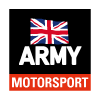 (when complete)  BRITISH ARMY MOTORSPORTS ASSOCIATION Membership Application Form  (Write in capital letters)  Full membership is available to Regular and Reserve members of the Army.  Associate membership is available to all other applicants until terminated.  Membership fee is £15 per year, initial payment by BACS to:   ASCB Central Bank. Sort Code: 16-19-26. Ac No: 10529980. Ref: BAMA+Initials+Surname. Renewal on 1 January annually is by means of Standing Order.  For appropriate 2-Wheel disciplines, payment may be made via the Auto Cycle Union.  Initial application for Associate membership must be sponsored by a current full member. When initial application accepted, new joiners will receive a membership card.  Renewing members will receive an annual sticker (from Discipline Secretaries) to be put on the reverse of the membership card. The information given in this form will be processed in accordance with the GDPR, it will not be passed to third parties, used for purposes other than BAMA membership and BAMA event administration, and will not be retained longer than required.  The information will be destroyed on receipt of written confirmation that membership is no longer required.  (See BAMA Charter for Privacy Notice)  My preferred method of contact is (tick those that apply): 	  I agree to BAMA holding my personal details for the purposes of running the Association.  	  I have set up a Standing Order with my bank. OFFICIAL (when complete)  Rank or Title  Surname  Forenames  Known as  Service/Regt/Corps  Serving / Retired (please circle as appropriate)  Serving / Retired (please circle as appropriate)  Address  Mil Email (serving only)  Civ Email  Mobile Tel  Membership (please circle)  Membership (please circle)  Membership (please circle)  Payment method (please circle)  Payment method (please circle)  Full (see Note 1)  Associate (see Note 2)  Associate (see Note 2)  BACS (see Note 3)  via ACU (see Note 4)  Sponsor Details for Associate Membership (see Note 5)  Sponsor Details for Associate Membership (see Note 5)  Sponsor Details for Associate Membership (see Note 5)  Sponsor Details for Associate Membership (see Note 5)  Sponsor Details for Associate Membership (see Note 5)  Name:  Name:  Name:  Membership No:  Membership No:  Discipline (please circle)  Discipline (please circle)  Discipline (please circle)  Discipline (please circle)  2 Wheel Enduro  Sports Cars  Sports Cars  Karting  4x4 Navigation  2 Wheel Road Race  Armed Forces Rally Team  Armed Forces Rally Team  Stage Rally  Adventure  2 Wheel Trials  Send application to Ryan Thompson at Ryan.Thompson995@mod.gov.uk or by post to:  	 BAMA Membership Secretary DST LeconfieldLeconfield     East Riding of Yorkshire  HU17 7LX For queries, call 07904 906096 Telephone/SMS    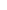 Email    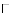 Post  	  Signature  